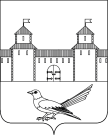 от 08.07.2016 № 1170-пО присвоении почтового адреса жилому помещению (дому)	Руководствуясь статьей 16 Федерального закона от 06.10.2003 №131-ФЗ «Об общих принципах организации местного самоуправления в Российской Федерации», постановлением Правительства Российской Федерации от 19.11.2014 №1221 «Об утверждении Правил присвоения, изменения и аннулирования адресов», статьями 32, 35, 40 Устава муниципального образования Сорочинский городской округ Оренбургской области, свидетельством о государственной регистрации права №329280 от  26.05.2016, кадастровой выпиской о земельном участке от 17.05.2016, техническим планом здания от 16.06.2016 и поданным заявлением (вх.№Зз-855 от 20.06.2016) администрация Сорочинского городского округа Оренбургской области постановляет: Присвоить жилому помещению (дому) общей площадью 98,9 кв.м., расположенному на земельном участке с кадастровым номером 56:45:0101007:94, почтовый адрес: Российская Федерация, Оренбургская область, г. Сорочинск, ул. Хабаровская, д. 27.Контроль за исполнением настоящего постановления возложить на  главного архитектора муниципального образования Сорочинский городской округ Оренбургской области –  Крестьянова А.Ф.Настоящее постановление вступает в силу со дня подписания и подлежит размещению на Портале муниципального образования Сорочинский городской округ Оренбургской области.И.о. главы муниципального образованияСорочинский городской округ – первый заместитель главы администрации городского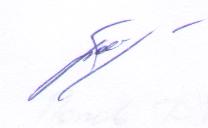 округа по оперативному управлениюмуниципальным хозяйством                                                                А.А. БогдановРазослано: в дело, прокуратуре, Управлению архитектуры, заявителю, в Портал МО Сорочинский городской округ, ОУФМСАдминистрация Сорочинского городского округа Оренбургской областиП О С Т А Н О В Л Е Н И Е